The Center for Smart Use of Technologies to Assess Real World Outcomes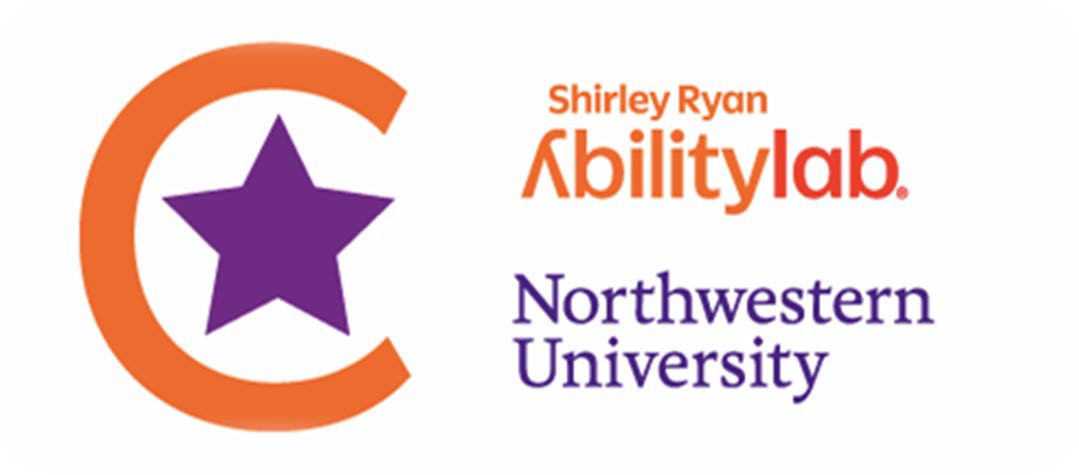 355 E. Erie St, Chicago, IL 60611email: cstarpilotprojects@sralab.org sralab.org/cstar2024 Pilot Project Program: Letter of IntentComplete this form using Arial 11-point font, single-spaced. Do not alter margins or delete form text. Section 12 is to be completed only for resubmissions of a full grant application. Please submit the completed form at the REDCap link here.Submission Instructions: Click this link to submit your LOI by September 25, 2023.1PI/Applicant Name(first, last, degree(s))2Academic Rank/Title3Department & Institution/Organization4PI/Applicant Email Address & Telephone5Mentor/Co-Investigators (name, institution, academic rank, email address)6Project Title7Hypotheses and/or Objectives of the Project (300-500 words)Hypotheses and/or Objectives of the Project (300-500 words)Hypotheses and/or Objectives of the Project (300-500 words)Hypotheses and/or Objectives of the Project (300-500 words)Hypotheses and/or Objectives of the Project (300-500 words)Hypotheses and/or Objectives of the Project (300-500 words)8Overview of the Study Design/Methods (300-500 words)Overview of the Study Design/Methods (300-500 words)Overview of the Study Design/Methods (300-500 words)Overview of the Study Design/Methods (300-500 words)Overview of the Study Design/Methods (300-500 words)Overview of the Study Design/Methods (300-500 words)9List of References List of References List of References List of References List of References List of References 10Please describe how you plan to use C-STAR resources to help advance your career in rehabilitation research. Description of C-STAR resources and areas of expertise: https://www.sralab.org/cstarPlease describe how you plan to use C-STAR resources to help advance your career in rehabilitation research. Description of C-STAR resources and areas of expertise: https://www.sralab.org/cstarPlease describe how you plan to use C-STAR resources to help advance your career in rehabilitation research. Description of C-STAR resources and areas of expertise: https://www.sralab.org/cstarPlease describe how you plan to use C-STAR resources to help advance your career in rehabilitation research. Description of C-STAR resources and areas of expertise: https://www.sralab.org/cstarPlease describe how you plan to use C-STAR resources to help advance your career in rehabilitation research. Description of C-STAR resources and areas of expertise: https://www.sralab.org/cstarPlease describe how you plan to use C-STAR resources to help advance your career in rehabilitation research. Description of C-STAR resources and areas of expertise: https://www.sralab.org/cstar11Is this a resubmission of a previously reviewed (but not funded) C-STAR Pilot Project application (LOI and/or full application)?Is this a resubmission of a previously reviewed (but not funded) C-STAR Pilot Project application (LOI and/or full application)?YesNo12Resubmission (up to 500 words): If this LOI is a resubmission of a previously reviewed but not funded full grant application please respond to reviewer comments or discuss how you have improved the application to elevate the likelihood of funding.Resubmission (up to 500 words): If this LOI is a resubmission of a previously reviewed but not funded full grant application please respond to reviewer comments or discuss how you have improved the application to elevate the likelihood of funding.Resubmission (up to 500 words): If this LOI is a resubmission of a previously reviewed but not funded full grant application please respond to reviewer comments or discuss how you have improved the application to elevate the likelihood of funding.Resubmission (up to 500 words): If this LOI is a resubmission of a previously reviewed but not funded full grant application please respond to reviewer comments or discuss how you have improved the application to elevate the likelihood of funding.Resubmission (up to 500 words): If this LOI is a resubmission of a previously reviewed but not funded full grant application please respond to reviewer comments or discuss how you have improved the application to elevate the likelihood of funding.Resubmission (up to 500 words): If this LOI is a resubmission of a previously reviewed but not funded full grant application please respond to reviewer comments or discuss how you have improved the application to elevate the likelihood of funding.13Include your NIH-style biosketch.Instructions and template: https://grants.nih.gov/grants/forms/biosketch.htmInclude your NIH-style biosketch.Instructions and template: https://grants.nih.gov/grants/forms/biosketch.htmInclude your NIH-style biosketch.Instructions and template: https://grants.nih.gov/grants/forms/biosketch.htmInclude your NIH-style biosketch.Instructions and template: https://grants.nih.gov/grants/forms/biosketch.htmInclude your NIH-style biosketch.Instructions and template: https://grants.nih.gov/grants/forms/biosketch.htmInclude your NIH-style biosketch.Instructions and template: https://grants.nih.gov/grants/forms/biosketch.htm